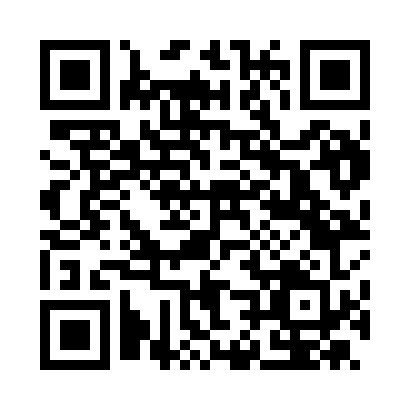 Prayer times for Bologna, Emilia-Romagna, ItalyMon 1 Apr 2024 - Tue 30 Apr 2024High Latitude Method: Angle Based RulePrayer Calculation Method: Muslim World LeagueAsar Calculation Method: HanafiPrayer times provided by https://www.salahtimes.comDateDayFajrSunriseDhuhrAsrMaghribIsha1Mon5:146:551:185:487:429:172Tue5:126:531:185:487:449:193Wed5:106:511:185:497:459:204Thu5:086:501:175:507:469:225Fri5:066:481:175:517:479:236Sat5:036:461:175:527:499:257Sun5:016:441:175:537:509:278Mon4:596:421:165:547:519:289Tue4:576:411:165:547:529:3010Wed4:556:391:165:557:549:3111Thu4:526:371:165:567:559:3312Fri4:506:351:155:577:569:3513Sat4:486:341:155:587:579:3614Sun4:466:321:155:587:589:3815Mon4:446:301:155:598:009:4016Tue4:416:281:146:008:019:4117Wed4:396:271:146:018:029:4318Thu4:376:251:146:028:039:4519Fri4:356:231:146:028:059:4620Sat4:336:221:136:038:069:4821Sun4:306:201:136:048:079:5022Mon4:286:181:136:058:089:5223Tue4:266:171:136:058:109:5324Wed4:246:151:136:068:119:5525Thu4:226:141:126:078:129:5726Fri4:196:121:126:088:139:5927Sat4:176:111:126:088:1510:0128Sun4:156:091:126:098:1610:0229Mon4:136:071:126:108:1710:0430Tue4:116:061:126:118:1810:06